----------------------------------------------------------------- HomeEquity Bank 
Social Post----------------------------------------------------------------- ***More detailed instructions for how to post on various social platforms begins on page 2***Post | Highlight and copy the text below - Remember to edit and personalize the call to action before posting. Many retired Canadians have been where you are, and many of them were able to turn around their fortunes with the CHIP Reverse Mortgage. This unique financial tool allows you to access up to 55% of the equity in your home, tax-free. With that money you are able to increase your cash flow, eliminate debt, and even check a few items off your bucket list. If you would like to learn more about how a CHIP Reverse Mortgage can help you live a more comfortable retirement, please contact me at [Enter your contact information here].Twitter Specific Post Below: The CHIP Reverse Mortgage allows you to access up to 55% of the value in your home, tax-free!If you would like to learn more about this can help you live a more comfortable retirement, please contact me at [Enter your contact information here].Image| Save and upload image into your post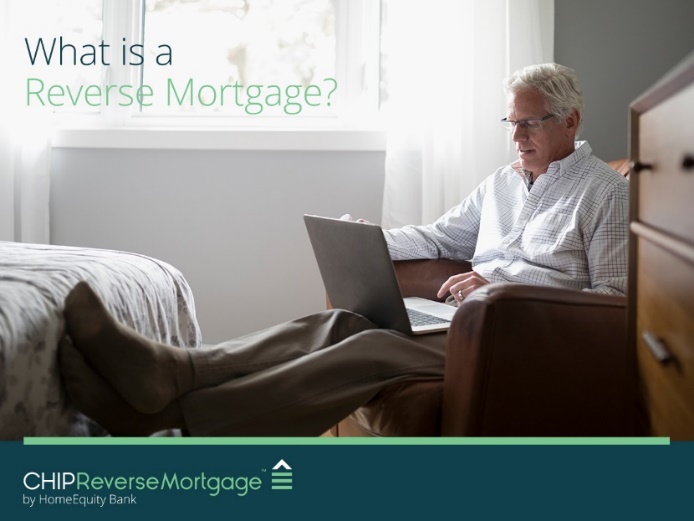 Instructions | How to post on FacebookHighlight, right-click and press copy on post, found on page 1Right-click and press save as picture on the image Login to your Facebook account and start a new post by clicking on Create a PostPaste the post. Remember to edit and personalize the call to action before postingUpload the image that you saved, to the postClick Post______________________________________________________________________________Instructions | How to post on TwitterHighlight, right-click and press copy on the Twitter specific post, found on page 1 Right-click and press save as picture on the image you want to use, found on page 1Login to your Twitter account and start a new tweet by clicking on the compose box, at the top of your home timelinePaste the post. Remember to edit and personalize the call to action before posting. When editing, ensure your post is within the 280-character limit for Twitter. Upload the image that you saved, to the postClick Post______________________________________________________________________________Instructions | How to post on LinkedIn For desktop Highlight, right-click and press copy on the post, found on page 1Right-click and press save as picture on the image you want to use, found on page 1Login to your LinkedIn account and start a new post by clicking on Start a PostPaste the post. Remember to edit and personalize the call to action before posting.Upload the image that you saved, to the post.Click Post___________________________________________________________________________Instructions | How to post on InstagramHighlight, right-click and press copy on the post, found on page 1 Right-click and press save as picture on the image you want to use, found on page 1. Send to your mobile device by emailing the video to yourself and saving it onto your phone from there. Login to your Instagram account and start a new post by clicking on the new post icon at the bottom center of your home timelineSelect the image you saved and press next Paste the post into the caption box and remember to edit and personalize the call to action before posting. Click Share